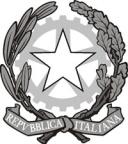 ISTITUTO COMPRENSIVO “ENRICO FERMI”Via Pace, 2 – MacerataTel. 0733.237959 – Fax. 0733.230873mcic82700v@pec.istruzione.itmcic82700v@istruzione.itP.D.P.PIANO DIDATTICO PERSONALIZZATOAnno Scolastico: ………………BES 1 - Per allievi con Disturbi Specifici di Apprendimento (DSA-Legge 170/2010)INDICENORMATIVA DI RIFERIMENTOSEZIONE A 		31.	Dati relativi all’alunno.		  2.	Curriculum scolastico		3.	Dati della segnalazione specialistica alla scuola (o diagnosi)			4.	Interventi extrascolastici educativo-riabilitativi		SEZIONE B 		51.	Descrizione delle abilità e dei comportamenti 		2.	Altre caratteristiche del processo di apprendimento		3. Stile di apprendimento prevalente		4.	Compensazione del disturbo		SEZIONE C 		8 1.	Osservazione di ulteriori aspetti significativi		2.	Consapevolezza del diverso metodo di apprendimento 		3. Contratto formativo 		SEZIONE D 		101.	Interventi educativi-didattici		 2.	Obiettivi disciplinari personalizzati curriculari		3.	Didattica personalizzata	4.	Misure dispensative / strumenti compensativi 		SEZIONE E 		141.	Indicazioni  generali per la verifica/valutazione		2. Firme dei docenti 		15NORMATIVA DI RIFERIMENTODPR 275/99 “Regolamento recante norme in materia di autonomia delle Istituzioni Scolastiche”Nota MIUR 4099/A4 del 5.10.04 “Iniziative relative alla dislessia”Nota MIUR 26/A4 del 5.01.05 “Iniziative relative alla dislessia” Nota MIUR 4600 del 10 maggio 2007 “Circolare n. 28 del 15 marzo 2007 sull’esame di stato conclusivo del primo ciclo di istruzione nelle scuole statali e paritarie – precisazioni” vedere l’ultima di maggio 2017Nota MPI 4674 del 10 maggio 2007 “Disturbi di apprendimento – Indicazioni operative” Indicazioni per il curricolo per la scuola dell’infanzia e per il primo ciclo dell’istruzione. D.M.31/07/2007 Legge 169/2008 conversione DL 137/08 Art. 3 co.5  sulla valutazione dei DSAMIUR, DPR N. 122 del 2009 – ART.10 – Regolamento sulla ValutazioneL.8 Ottobre 2010 n. 170 D.M. 5669 - Linee Guida per il diritto allo studio de gli alunni con DSAAccordo Stato-Regioni Indicazioni per la diagnosi e la certificazione DSA 25/7/2012Legge regionale Marche19 novembre 2012, n. 32 Interventi in favore delle persone con disturbi specifici di apprendimento (DSA) Direttiva Ministeriale 27 dicembre 2012 “Strumenti d’intervento per alunni con bisogni educativi speciali e organizzazione territoriale per l’inclusione scolastica” Circolare ministeriale n. 8,  6 Marzo 2013: Direttiva Ministeriale 27 dicembre 2012 “Strumenti                   d’intervento per alunni con bisogni educativi speciali e organizzazione territoriale per l’inclusione scolastica”. Indicazioni operative.NOTA prot.1551 del 27 giugno 2013 Piano Annuale per l’Inclusività- Direttiva 27 dicembre 2012 e CM n.8/2013;Nota ministeriale 22 novembre 2013Legge 13 luglio 2015 n 107SEZIONE A DATI RELATIVI ALL’ALUNNO/ACognome: ...................................... Nome: .......................................................................... Data e luogo di nascita: .............................................    Lingua madre:……………………Residente a: ..................................................... in Via............................................. n ........... in provincia di .......................................................................................................................Telefoni di riferimento: abitazione..............................................Cellulare ............................ email: ....................................................................................................................................     frequentante l’Istituto………………………………………………………….……………………plesso................................................................................. Classe:….........Sezione:...........lingua madre: …………………………………………………………………………………….eventuale bilinguismo:…………………………………………………………………………...CURRICULUM SCOLASTICO ANNOTAZIONI: (informazioni generali fornite dalla famiglia / enti affidatari. Indicare eventuali ripetenze) ................................................................................................................................................................................................................................................................................................................................................DATI DELLA SEGNALAZIONE SPECIALISTICA ALLA SCUOLA (o diagnosi) Individuazione della situazione di bisogno educativo speciale  da parte di:  ☒ SERVIZIO SANITARIO ASUR O ENTE PRIVATOSegnalazione diagnostica alla scuola redatta da: …………………………...........................                                                                                                        (ASUR / ente)il: ............................................................................. a: ........................................................ (data)                                                                                              (città) Redatta dal dott. : ................................................................................................................................ (nome del medico) In qualità di: ................................................................................................................................................(neuropsichiatria o psicologo) Codice ICD10:……………………………………………………………………………………. Diagnosi :………………………………………………………………………………………….Aggiornamenti diagnostici: ……………………………………………………………..…………Altre relazioni cliniche: ……………………………………………………………..……………..4. INTERVENTI EXTRASCOLASTICI EDUCATIVO-RIABILITATIVI □ Logopedia □ Altri interventi riabilitativi/educativi in orario extrascolastico (specificare)  ............................................................................................................................................................................. Operatore di riferimento: .............................................................................................................................................................................. Tempi: ............................................................................................................................................................... Modalità: ..........................................................................................................................................................SEZIONE B DESCRIZIONE DELLE ABILITÀ E DEI COMPORTAMENTI3. STILE DI APPRENDIMENTO PREVALENTE (se l’indicazione è presente nella certificazione) □ Uditivo □ Visivo □ Tramite letto-scrittura (solo dalla scuola secondaria e se l’indicazione è presente)4. COMPENSAZIONE DEL DISTURBO□ Assente □ Limitata □ Parziale □ Completa Si ricorda che anche con la presenza di compensazione, tutte le difficoltà correlate agli allievi con DSA permangono. SEZIONE C 	1. OSSERVAZIONE DI ULTERIORI ASPETTI SIGNIFICATIVI2. CONSAPEVOLEZZA DEL DIVERSO METODO DI APPRENDIMENTO Da parte dei genitori:   □ acquisita     □ da rafforzare     □ da sviluppare Da parte dell’alunno/a: □ acquisita     □ da rafforzare     □ da sviluppare 3. CONTRATTO FORMATIVOSi concorda con la famiglia e lo studente:  Nelle attività di studio l’allievo: è seguito da un Tutor nelle discipline: ………………………………………………con cadenza:    □ quotidiana  	□ bisettimanale    □ settimanale    □ quindicinale è seguito da familiari  ricorre all’aiuto di  compagniutilizza strumenti compensativialtro  ………………………………………………………………………………..Strumenti da utilizzare  nel lavoro a casa strumenti informatici (pc, videoscrittura con correttore ortografico,…)tecnologia di sintesi vocaleappunti scritti al pc registrazioni digitalimateriali multimediali (video, simulazioni…)testi semplificati e/o ridottifotocopie schemi e mappealtro  ………………………………………………………………………………..Attività  scolastiche individualizzate programmate attività di recuperoattività di consolidamento e/o di potenziamentoattività di laboratorioattività di classi aperte (per piccoli gruppi)attività curriculari all’esterno dell’ambiente scolasticoattività di carattere culturale, formativo, socializzante altro  ………………………………………………………………………………SEZIONE D INTERVENTI EDUCATIVI / DIDATTICITutti gli insegnanti opereranno affinché́ l’alunno/a sia messo/a in condizione di seguire la stessa programmazione di classe attraverso un atteggiamento di sensibile attenzione alle specifiche difficoltà - per stimolare l’autostima ed evitare frustrazioni - attraverso l’attivazione di particolari accorgimenti: creare un clima di apprendimento sereno, nel riconoscimento e nel rispetto delle singole diversità; privilegiare i momenti di dettatura rispetto a quelli di copiatura se necessario; prevedere momenti di affiancamento per un immediato intervento di supporto; organizzare in coppia, a piccolo gruppo, tutoraggio tra pari, nell’ottica di una didattica inclusiva; adeguare ed eventualmente dilatare i tempi dati a disposizione per la produzione scritta; utilizzare differenti modalità comunicative e attivare più canali sensoriali nel momento delle spiegazioni; controllare che i compiti e tutte le comunicazioni alle famiglie siano trascritti correttamente; verificare sistematicamente la comprensione delle consegne orali e scritte per non compromettere la corretta esecuzione dei compiti e del passaggio di informazioni alla famiglia; avviare all’uso della videoscrittura, soprattutto per la produzione testuale o nei momenti di particolare 	stanchezza/illeggibilità del tratto grafico; aver cura che le richieste operative, in termini quantitativi, siano adeguate ai tempi e alle personali specificità, anche nel momento dell’assegnazione di compiti a casa; verificare l’opportunità di una lettura ad alta voce e di un confronto diretto con i compagni; promuovere la conoscenza e l’utilizzo di tutti quei mediatori didattici che possano metterlo/a in una	serena condizione di apprendere (immagini, schemi, mappe....);promuovere inferenze integrazioni e collegamenti tra le conoscenze e le discipline ;insegnare l’uso di dispositivi extra testuali per lo studio (titolo, paragrafi, immagini);avviare all’autocontrollo e all’autovalutazione.Gli insegnanti guideranno e sosterranno l’alunno/a affinché́ impari: a conoscere le proprie modalità̀ di apprendimento, i processi e le strategie mentali più adeguati e  funzionali per lo svolgimento dei compiti richiesti; ad applicare consapevolmente comportamenti e strategie operative adeguate al proprio stile cognitivo; a ricercare in modo via via più autonomo strategie personali per compensare le specifiche difficoltà; ad accettare in modo sereno e consapevole le proprie specificità̀ e a far emergere soprattutto gli aspetti positivi delle proprie potenzialità̀ e della capacità di raggiungere comunque gli obiettivi prefissati. OBIETTIVI DISCIPLINARI PERSONALIZZATI CURRICULARIDIDATTICA PERSONALIZZATA(Indicare con una crocetta per ciascuna disciplina, o area disciplinare, le strategie metodologico-didattiche adottate).MISURE DISPENSATIVEE STRUMENTI COMPENSATIVI.MISURE DISPENSATIVESTRUMENTI COMPENSATIVINB: In caso di esame di stato, gli strumenti adottati dovranno essere indicati nella  riunione preliminare per l’esame conclusivo del primo ciclo. Il Consiglio di Classe dovrà individuare le modalità, i tempi e il sistema valutativo previsti per le prove d’esame.SEZIONE E:1. INDICAZIONI  GENERALI PER LA VERIFICA / VALUTAZIONE Valutare per formare (per orientare il processo di insegnamento apprendimento).Valorizzare il processo di apprendimento dell’allievo e non valutare solo il prodotto/risultato.Favorire un clima di classe sereno e tranquillo, anche dal punto di vista dell’ambiente fisico .(rumori, luci …).Considerare gli aspetti emotivi connessi ai processi valutativi.Rassicurare sulle conseguenze delle valutazioni.Valutare tenendo conto maggiormente del contenuto che della forma.PROVE DI VERIFICA SCRITTE E ORALI PDP – alunni con DSA  (Legge 170/2010)Alunno/a ______________________________________ Classe ____(Cognome e nome)FIRMA DEI DOCENTIFIRMA DEI GENITORI________________________________________________________________________, lì ___________IL DIRIGENTE SCOLASTICO	________________________ANNO SCOLASTICOCLASSE FREQUENTATASCUOLAESITODIAGNOSISPECIALISTICA(dati rilevabili, se presenti, nella diagnosi)OSSERVAZIONE IN CLASSE(dati rilevati direttamente dagli insegnanti)OSSERVAZIONE IN CLASSE(dati rilevati direttamente dagli insegnanti)OSSERVAZIONE IN CLASSE(dati rilevati direttamente dagli insegnanti)OSSERVAZIONE IN CLASSE(dati rilevati direttamente dagli insegnanti)LETTURALETTURALETTURALETTURALETTURA………………………………………………………………………………………………………………………………………………………………………………………………………….VELOCITÀMolto lentaLentaScorrevoleMolto lentaLentaScorrevoleMolto lentaLentaScorrevole……………………………………………………………………………………………………………………………………………………………………………………………………..CORRETTEZZAAdeguataNon adeguata (ad esempio confonde/inverte/sostituisce omette lettere o sillabeAdeguataNon adeguata (ad esempio confonde/inverte/sostituisce omette lettere o sillabeAdeguataNon adeguata (ad esempio confonde/inverte/sostituisce omette lettere o sillabe………………………………………………………………………………………………………………………………………………………………………………………………………COMPRENSIONEScarsaEssenzialeGlobaleCompleta-analiticaScarsaEssenzialeGlobaleCompleta-analiticaScarsaEssenzialeGlobaleCompleta-analiticaSCRITTURASCRITTURASCRITTURASCRITTURASCRITTURA………………………………………………………………………………………………………………………………………………………………………………………………………………………………………………SOTTODETTATURACorretta Poco corretta ScorrettaCorretta Poco corretta ScorrettaCorretta Poco corretta Scorretta………………………………………………………………………………………………………………………………………………………………………………………………………………………………………………SOTTODETTATURA TIPOLOGIA ERRORI TIPOLOGIA ERRORI TIPOLOGIA ERRORI………………………………………………………………………………………………………………………………………………………………………………………………………………………………………………SOTTODETTATURAFonologiciNon fonologiciFoneticiFonologiciNon fonologiciFoneticiFonologiciNon fonologiciFonetici……………………………………………………………………………………………………………………………………………………………………………………………………………………………………………………………………………………………………………………………………………………………………………………………………………………………………………………………………………………………………………………………………………………………………………………………………………………………………………………………………………………………………………………………………………………………………………………….PRODUZIONE AUTONOMA/ADERENZA CONSEGNAADERENZA CONSEGNAADERENZA CONSEGNA……………………………………………………………………………………………………………………………………………………………………………………………………………………………………………………………………………………………………………………………………………………………………………………………………………………………………………………………………………………………………………………………………………………………………………………………………………………………………………………………………………………………………………………………………………………………………………………….PRODUZIONE AUTONOMA/SpessoTalvoltaMai……………………………………………………………………………………………………………………………………………………………………………………………………………………………………………………………………………………………………………………………………………………………………………………………………………………………………………………………………………………………………………………………………………………………………………………………………………………………………………………………………………………………………………………………………………………………………………………….PRODUZIONE AUTONOMA/CORRETTA STRUTTURA MORFO-SINTATTICACORRETTA STRUTTURA MORFO-SINTATTICACORRETTA STRUTTURA MORFO-SINTATTICA……………………………………………………………………………………………………………………………………………………………………………………………………………………………………………………………………………………………………………………………………………………………………………………………………………………………………………………………………………………………………………………………………………………………………………………………………………………………………………………………………………………………………………………………………………………………………………………….PRODUZIONE AUTONOMA/SpessoTalvoltaMai……………………………………………………………………………………………………………………………………………………………………………………………………………………………………………………………………………………………………………………………………………………………………………………………………………………………………………………………………………………………………………………………………………………………………………………………………………………………………………………………………………………………………………………………………………………………………………………….PRODUZIONE AUTONOMA/CORRETTA STRUTTURA TESTUALE (narrativo, descrittivo, regolativo …)CORRETTA STRUTTURA TESTUALE (narrativo, descrittivo, regolativo …)CORRETTA STRUTTURA TESTUALE (narrativo, descrittivo, regolativo …)……………………………………………………………………………………………………………………………………………………………………………………………………………………………………………………………………………………………………………………………………………………………………………………………………………………………………………………………………………………………………………………………………………………………………………………………………………………………………………………………………………………………………………………………………………………………………………………….PRODUZIONE AUTONOMA/SpessoTalvoltaMai……………………………………………………………………………………………………………………………………………………………………………………………………………………………………………………………………………………………………………………………………………………………………………………………………………………………………………………………………………………………………………………………………………………………………………………………………………………………………………………………………………………………………………………………………………………………………………………….PRODUZIONE AUTONOMA/CORRETTEZZA ORTOGRAFICACORRETTEZZA ORTOGRAFICACORRETTEZZA ORTOGRAFICA……………………………………………………………………………………………………………………………………………………………………………………………………………………………………………………………………………………………………………………………………………………………………………………………………………………………………………………………………………………………………………………………………………………………………………………………………………………………………………………………………………………………………………………………………………………………………………………….PRODUZIONE AUTONOMA/AdeguataParzialeNon adeguata……………………………………………………………………………………………………………………………………………………………………………………………………………………………………………………………………………………………………………………………………………………………………………………………………………………………………………………………………………………………………………………………………………………………………………………………………………………………………………………………………………………………………………………………………………………………………………………….PRODUZIONE AUTONOMA/USO PUNTEGGIATURAUSO PUNTEGGIATURAUSO PUNTEGGIATURA……………………………………………………………………………………………………………………………………………………………………………………………………………………………………………………………………………………………………………………………………………………………………………………………………………………………………………………………………………………………………………………………………………………………………………………………………………………………………………………………………………………………………………………………………………………………………………………….PRODUZIONE AUTONOMA/AdeguataParzialeNon adeguataGRAFIAGRAFIAGRAFIAGRAFIAGRAFIA………………………………………………………………………………………………………………………………………………………………………………………………………………………………………………………………………………………………………………………………………………….LEGGIBILELEGGIBILELEGGIBILELEGGIBILE………………………………………………………………………………………………………………………………………………………………………………………………………………………………………………………………………………………………………………………………………………….SìPocoNoNo………………………………………………………………………………………………………………………………………………………………………………………………………………………………………………………………………………………………………………………………………………….TRATTOTRATTOTRATTOTRATTO………………………………………………………………………………………………………………………………………………………………………………………………………………………………………………………………………………………………………………………………………………….PremutoLeggeroRipassatoIncertoCALCOLOCALCOLOCALCOLOCALCOLOCALCOLO…………………………………………………………………………………………………………………………………………………………………………………………………………………………………………….Difficoltà visuospaziali (es: quantificazione automatizzata)spessotalvoltamai…………………………………………………………………………………………………………………………………………………………………………………………………………………………………………….Recupero di fatti numerici (es: tabelline)raggiuntoparzialenon raggiunto…………………………………………………………………………………………………………………………………………………………………………………………………………………………………………….Automatizzazione dell’algoritmo proceduraleraggiuntoparzialenon raggiunto……………………………………………………………………………………………………………………………………………………………………………………………………………………………………………………………………………………………………………………………………………...Errori di processamento numerico (negli aspetti cardinali e ordinali e nella   corrispondenza tra numero e quantità)spessotalvoltamai…………………………………………………………………………………………………………………………………………………………………………………………………………………………………………….Uso degli algoritmi di base del calcolo (scritto e a mente)adeguataparzialenon adeguato…………………………………………………………………………………………………………………………………………………………………………………………………………………………………………….Capacità di problem solvingadeguataparzialenon adeguato…………………………………………………………………………………………………………………………………………………………………………………………………………………………………………….Comprensione del testo di un problemaadeguataparzialenon adeguato2. ALTRE CARATTERISTICHE DEL PROCESSO DI APPRENDIMENTO2. ALTRE CARATTERISTICHE DEL PROCESSO DI APPRENDIMENTO2. ALTRE CARATTERISTICHE DEL PROCESSO DI APPRENDIMENTO2. ALTRE CARATTERISTICHE DEL PROCESSO DI APPRENDIMENTO2. ALTRE CARATTERISTICHE DEL PROCESSO DI APPRENDIMENTO (Dati rilevabili se presenti nella diagnosi) (Dati rilevabili se presenti nella diagnosi)OSSERVAZIONE IN CLASSE(dati rilevati direttamente dagli insegnanti)OSSERVAZIONE IN CLASSE(dati rilevati direttamente dagli insegnanti)OSSERVAZIONE IN CLASSE(dati rilevati direttamente dagli insegnanti)PROPRIETÀ  LINGUISTICAPROPRIETÀ  LINGUISTICAPROPRIETÀ  LINGUISTICAPROPRIETÀ  LINGUISTICAPROPRIETÀ  LINGUISTICA………………………………………………………………………………………………………………………………………………………………………………………………………………………………………………………………………………………………………………………………………………………………………………………………difficoltà nella strutturazione della frasedifficoltà nel reperimento lessicaledifficoltà nell’esposizione oraledifficoltà nella strutturazione della frasedifficoltà nel reperimento lessicaledifficoltà nell’esposizione oraledifficoltà nella strutturazione della frasedifficoltà nel reperimento lessicaledifficoltà nell’esposizione oraleMEMORIAMEMORIAMEMORIAMEMORIAMEMORIA………………………………………………………………………………………………………………………………………………………………………………………………………………………………………………………………………………………………………………………………………………………………………………………………………………………………………………………………………………………………………………………………………………………………………………………………Difficoltà nel memorizzare: categorizzazioni  formule, strutture grammaticali, algoritmi (tabelline, nomi, date …) sequenze e procedure  Difficoltà nel memorizzare: categorizzazioni  formule, strutture grammaticali, algoritmi (tabelline, nomi, date …) sequenze e procedure  Difficoltà nel memorizzare: categorizzazioni  formule, strutture grammaticali, algoritmi (tabelline, nomi, date …) sequenze e procedure  ATTENZIONEATTENZIONEATTENZIONEATTENZIONEATTENZIONE…………………………………………………………………………………………………………………………………………………………………………………………………………………………………………………………………………………………………………………………………………………………………………attenzione visuo-spaziale selettivaintensivaattenzione visuo-spaziale selettivaintensivaattenzione visuo-spaziale selettivaintensivaAFFATICABILITÀAFFATICABILITÀAFFATICABILITÀAFFATICABILITÀAFFATICABILITÀ…………………………………………………………………………………………………………………………………………………………………………………………………………………………………………………………………………………………………………………………………………………………………………SìpocaNoPRASSIEPRASSIEPRASSIEPRASSIEPRASSIE…………………………………………………………………………………………………………………………………………………………………………………………………………………………………………………………………………………………………………………………………………………………………………difficoltà di esecuzionedifficoltà di pianificazionedifficoltà di programmazione e progettazionedifficoltà di esecuzionedifficoltà di pianificazionedifficoltà di programmazione e progettazionedifficoltà di esecuzionedifficoltà di pianificazionedifficoltà di programmazione e progettazioneALTRO………………………………………………ALTRO………………………………………………………………ALTRO………………………………………………………………ALTRO………………………………………………………………ALTRO………………………………………………………………MOTIVAZIONE MOTIVAZIONE MOTIVAZIONE MOTIVAZIONE MOTIVAZIONE MOTIVAZIONE Partecipazione al dialogo educativoMolto  AdeguataMolto  AdeguataAdeguataPoco AdeguataNon adeguataConsapevolezza delle proprie difficoltà Molto  AdeguataMolto  AdeguataAdeguataPoco AdeguataNon adeguataConsapevolezza dei propri punti di forzaMolto  AdeguataMolto  AdeguataAdeguataPoco AdeguataNon adeguataAutostimaMolto  AdeguataMolto  AdeguataAdeguataPoco AdeguataNon adeguataATTEGGIAMENTI E COMPORTAMENTI RISCONTRABILI A SCUOLAATTEGGIAMENTI E COMPORTAMENTI RISCONTRABILI A SCUOLAATTEGGIAMENTI E COMPORTAMENTI RISCONTRABILI A SCUOLAATTEGGIAMENTI E COMPORTAMENTI RISCONTRABILI A SCUOLAATTEGGIAMENTI E COMPORTAMENTI RISCONTRABILI A SCUOLAATTEGGIAMENTI E COMPORTAMENTI RISCONTRABILI A SCUOLARegolarità frequenza scolasticaMolto  AdeguataAdeguataAdeguataPoco AdeguataNon adeguataAccettazione e rispetto delle regoleMolto  AdeguataAdeguataAdeguataPoco AdeguataNon adeguataRispetto degli impegni Molto  AdeguataAdeguataAdeguataPoco AdeguataNon adeguataAccettazione consapevole degli strumenti compensativi e delle misure dispensativeMolto  AdeguataAdeguataAdeguataPoco AdeguataNon adeguataAutonomia nel lavoro Molto  AdeguataAdeguataAdeguataPoco AdeguataNon adeguataSTRATEGIE UTILIZZATE DALL’ALUNNO NELLO STUDIO  STRATEGIE UTILIZZATE DALL’ALUNNO NELLO STUDIO  STRATEGIE UTILIZZATE DALL’ALUNNO NELLO STUDIO  STRATEGIE UTILIZZATE DALL’ALUNNO NELLO STUDIO  STRATEGIE UTILIZZATE DALL’ALUNNO NELLO STUDIO  STRATEGIE UTILIZZATE DALL’ALUNNO NELLO STUDIO   Sottolinea, identifica parole chiave … EfficaceEfficaceEfficaceDa potenziareDa potenziare Costruisce schemi, mappe o  diagrammiEfficaceEfficaceEfficaceDa potenziareDa potenziareUtilizza strumenti informatici (computer, correttore ortografico, software …)EfficaceEfficaceEfficaceDa potenziareDa potenziare Usa strategie di memorizzazione   (immagini, colori, riquadrature …) EfficaceEfficaceEfficaceDa potenziareDa potenziareAltro …………………………………………………APPRENDIMENTO DELLE LINGUE STRANIEREPronuncia difficoltosaDifficoltà di acquisizione degli automatismi grammaticali di base Difficoltà nella scrittura Difficoltà acquisizione nuovo lessicoNotevoli differenze tra comprensione del testo scritto e oraleNotevoli differenze tra produzione scritta e oraleAltro: …………………………………………………………INFORMAZIONI GENERALI FORNITE DALL’ALUNNOPUNTI FORZA: discipline preferite:…………………………………………………………………………………………………… discipline in cui ha meno difficoltà…………………………………………………………………………………..attività preferite………………………………………………………………………………………………………..attività in cui riesce……………………………………………………………………………………………………attività extrascolastiche…………………………………………………………………………………………..….passioni/hobby……………………………………………………………………………………………………….desideri/bisogni espressi…………………………………………………………………………………………..RISORSE DELLA CLASSE : possibilità di attuare attività per piccoli gruppi di alunni presenza di compagni con cui si relaziona positivamente ( specificare:………………….)presenza di compagni che potrebbero svolgere attività di tutoraggio ( specificare:………………….)altro………………………………………………………………………………………………………………NOME E COGNOMEDISCIPLINAOBIETTIVI DISCIPLINARI (SECONDO LA PROGRAMMAZIONE DIDATTICA ADOTTATA PER DISCIPLINA: NUCLEI ESSENZIALI, OBIETTIVI INTERMEDI O COMPLETI).ITALIANOSTORIAGEOGRAFIAED. CIVICAMATEMATICASCIENZEINGLESE FRANCESE/SPAGNOLO TECNOLOGIAARTEMUSICAS. MOTORIERELIGIONE1Valorizzare nella didattica linguaggi comunicativi altri da codice scritto (linguaggio iconografico, parlato), utilizzare schemi e mappe concettuali.2Insegnare l’uso di dispositivi extratestuali per lo studio (titolo, paragrafi, immagini).3Promuovere inferenze, integrazione e collegamenti tra le conoscenze e le discipline.4Dividere gli obiettivi di un compito in “sotto obiettivi”.5Offrire anticipatamente schemi grafici relativi all’argomento di studio, per orientare l’alunno nella discriminazione delle informazioni essenziali.6Privilegiare l’apprendimento dall’esperienza e la didattica laboratoriale 7Promuovere processi metacognitivi per sollecitare nell’alunno l’autocontrollo e l’autovalutazione dei propri processi di apprendimento.8Incentivare la didattica del piccolo gruppo e il tutoraggio tra pari.9Promuovere l’apprendimento collaborativo.10Utilizzare mediatori didattici quali immagini, disegni e riepiloghi a voce.Altro (specificare) Disciplina:…………..Strategia: …………………………………………………………………Strategia: …………………………………………………………………Strategia: …………………………………………………………………Strategia: …………………………………………………………………Strategia: …………………………………………………………………Strategia: …………………………………………………………………Strategia: …………………………………………………………………Strategia: …………………………………………………………………Strategia: …………………………………………………………………Strategia: …………………………………………………………………Strategia: …………………………………………………………………Strategia: …………………………………………………………………Strategia: …………………………………………………………………Indicare con una  crocetta se la misura è utilizzata.ITALIANOSTORIAGEOGRAFIAED. CIVICAMATEMATICASCIENZEINGLESE FRANCESE/SPAGNOLO TECNOLOGIAARTEMUSICAS. MOTORIERELIGIONED1Dispensa dalla lettura ad alta voce in classeD2Dispensa dall’uso dei quattro caratteri di scrittura nelle prime fasi dell’apprendimento.D3Dispensa dall’uso del corsivo e dello stampato minuscolo.D4Dispensa dalla scrittura sotto dettatura di testi e/o appunti.D5Dispensa dal ricopiare dalla lavagna (o altro)D6Dispensa dallo studio mnemonico (delle tabelline, delle forme verbali, delle poesie, di formule, tabelle e definizioni)D7Dispensa dall’utilizzo di tempi standard.D8Riduzione delle consegne senza modificare gli obiettivi.D9Dispensa da un eccessivo carico di compiti con riduzione delle pagine da studiare, senza modificare gli obiettiviD10Dispensa dalla sovrapposizione di compiti e interrogazioni di più materieD11Dispensa parziale dallo studio della lingua straniera in forma scritta, che verrà valutata in percentuale minore rispetto all’orale non considerando errori ortografici e di spelling.D12Integrazione dei libri di testo con appunti su supporto registrato, digitalizzato o cartaceo stampato  sintesi vocale, mappe, schemi, formulari.D13Altro (specificare) Disciplina:…………..Misure dispensative…………………………………………………………………Misure dispensative…………………………………………………………………Misure dispensative…………………………………………………………………Misure dispensative…………………………………………………………………Misure dispensative…………………………………………………………………Misure dispensative…………………………………………………………………Misure dispensative…………………………………………………………………Misure dispensative…………………………………………………………………Misure dispensative…………………………………………………………………Misure dispensative…………………………………………………………………Misure dispensative…………………………………………………………………Misure dispensative…………………………………………………………………Misure dispensative…………………………………………………………………Indicare con una  crocetta se la misura è utilizzata.ITALIANOSTORIAGEOGRAFIAED. CIVICAMATEMATICASCIENZEINGLESE FRANCESE/SPAGNOLO TECNOLOGIAARTEMUSICAS. MOTORIERELIGIONEC1Utilizzo di computer e tablet (possibilmente con stampante)C2Utilizzo di programmi di video-scrittura con correttore ortografico (possibilmente vocale)  e/o con tecnologie di sintesi vocale (anche per le lingue straniere)C3Utilizzo di risorse audio (file audio digitali, audiolibri…).C4Utilizzo del registratore digitale o di altri strumenti di registrazione per uso personaleC5Utilizzo di ausili  per il calcolo (tavola pitagorica, linee dei numeri…) ed eventualmente della  calcolatrice con foglio di calcolo (possibilmente calcolatrice vocale).C6Utilizzo di formulari, schemi e/o mappe delle varie discipline come supporto durante compiti e verifiche scritte.C7Utilizzo di mappe e/o schemi durante le interrogazioni, eventualmente anche su supporto digitalizzato (presentazioni multimediali), per facilitare il recupero delle informazioni.C8Utilizzo di dizionari digitali (cd rom, risorse on line)C9Utilizzo di software didattici e compensativi (free e/o commerciali)C10Altro (specificare) Disciplina:………………………Misure compensative …………………………………………………………………Misure compensative …………………………………………………………………Misure compensative …………………………………………………………………Misure compensative …………………………………………………………………Misure compensative …………………………………………………………………Misure compensative …………………………………………………………………Misure compensative …………………………………………………………………Misure compensative …………………………………………………………………Misure compensative …………………………………………………………………Misure compensative …………………………………………………………………Misure compensative …………………………………………………………………Misure compensative …………………………………………………………………Misure compensative …………………………………………………………………Apporre una crocetta se la misura è utilizzata.ITALIANOSTORIAGEOGRAFIAED. CIVICAMATEMATICASCIENZEINGLESE FRANCESE/SPAGNOLO TECNOLOGIAARTEMUSICAS. MOTORIERELIGIONEPredisporre verifiche scalari e strutturate.Accordo sulle modalità e i tempi delle verifiche sia scritte sia oraliAccordo sui tempi e sulle modalità delle interrogazioniNelle verifiche, riduzione e/o adattamento del numero degli esercizi senza modificare gli obiettiviNelle verifiche scritte, utilizzo di modalità strutturate (domande a risposta multipla, vero o falso, ecc…);  riduzione delle domande a risposta aperta (secondo la necessità).Lettura delle consegne degli esercizi e/o fornitura, durante le verifiche, di prove su supporto digitalizzato leggibili dalla sintesi vocale o da un docente (se necessario)Parziale sostituzione o completamento delle verifiche scritte con prove orali (in particolare per le lingue straniere)Consentire l’uso di schemi riadattati, supporti multimediali o mappe durante le prove orali e/o scritte.Controllo, da parte dei docenti, della gestione del diario (corretta trascrizione di compiti/avvisi)Valutazione dei procedimenti e non dei calcoli nella risoluzione dei problemi.Valutazione del contenuto e non degli errori ortografici.	Valorizzazione del contenuto nell’esposizione orale, tenendo conto di eventuali difficoltà espositive.Altro (specificare) Disciplina:………………………..Misure di verifica e valutazione: .………………………………………………Misure di verifica e valutazione: .………………………………………………Misure di verifica e valutazione: .………………………………………………Misure di verifica e valutazione: .………………………………………………Misure di verifica e valutazione: .………………………………………………Misure di verifica e valutazione: .………………………………………………Misure di verifica e valutazione: .………………………………………………Misure di verifica e valutazione: .………………………………………………Misure di verifica e valutazione: .………………………………………………Misure di verifica e valutazione: .………………………………………………Misure di verifica e valutazione: .………………………………………………Misure di verifica e valutazione: .………………………………………………Misure di verifica e valutazione: .………………………………………………COGNOME E NOMEDISCIPLINAFIRMA